 IGS-5500 and IPGS-5500 Series Industrial Unmanaged GbE Switches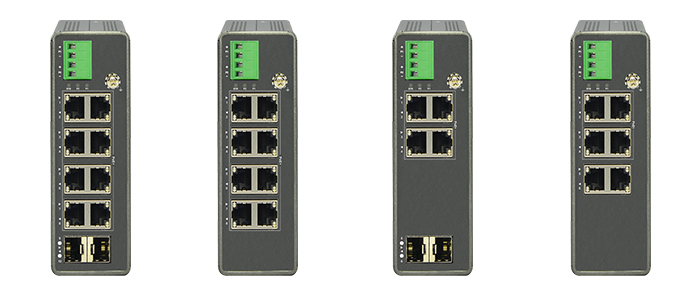 OverviewThe IGS-5500 and IPGS-5500 series industrial unmanaged GbE switches are a plug-and-play Ethernet switches offering easy way to make the transition to Gigabit Ethernet and increase the speed of your network connection. The energy efficient, built to last, and rigorously tested provide the reliability businesses need, of which make them suitable for industrial Ethernet applications.The IGS-5500 and IPGS -5500 series consist of 4 non-PoE models which are IGS-5506, IGS-5506A, IGS-5508 and IGS-5510A and 4 PoE+ models which are IPGS-5506, IPGS-5506A, IPGS-5508,IPGS-5510A and IPGS-5510A-B. The series offer users with various options of port combinations and PoE+ budget, in order to meet different requirements in various applications. Key FeaturesSlim type industrial switchIEEE 802.3af/at Power over EthernetIEEE 802.3az Energy Efficient Ethernet standard for green Ethernet applicationBenefits Lowing Total Cost of Ownership (TCO) with Energy-efficient DesignThe switch is designed to help companies to save power needs and reduce TCO by Energy Efficient Ethernet (IEEE 802.3az). It can be used for customers to build a green Ethernet networking environment.SpecificationsPort ConfigurationHardware PerformanceEnvironmental RangeDimension, Weights, HumidityVoltage and FrequencyPoE Power CapacityCertificationsModel NameTotal PortsRJ45 (10M/100M/1G)Uplinks (100M/1G)ConsoleAvailable PoE PowerIGS-550666------IGS-5506A642 SFP----IGS-550888------IGS-5510A1082 SFP----IPGS-550666----120WIPGS-5506A642 SFP--120WIPGS-550888----240WIPGS-5510A1082 SFP--240WIPGS-5510A-B1082 SFP--120WModel NameForwarding Capacity (Mpps)Switching Capacity (Gbps)Mac Table(K)Jumbo Frames(Bytes)IGS-55068.9281249216IGS-5506A8.9281249216IGS-5508 11.91649216IGS-5510A14.882049216IPGS-55068.9281249216IPGS-5506A8.9281249216IPGS-5508 11.91649216IPGS-5510A14.882049216IPGS-5510A-B14.882049216Operating TemperatureOperating TemperatureStorage TemperatureStorage TemperatureOperating HumidityAltitudeAltitudeFahrenheitCentigradeFahrenheitCentigrade5% to 95%  non-condensingFeetMeters-40 to 167-40 to 75-40 to 185-40 to 855% to 95%  non-condensing<10000<3000 Model NameModel NameDimension (WxHxD)Dimension (WxHxD)Dimension (WxHxD)Dimension (WxHxD)WeightWeightWeightWeightMounting TypeModel NameModel NameMillimeterMillimeterInchesInchesKilogramsKilogramsPoundsPoundsMounting TypeIGS-550644x135x13044x135x1301.7x5.3x5.11.7x5.3x5.1<1<1<2.2<2.2DIN rail, WallDIN rail, WallIGS-5506A44x135x13044x135x1301.7x5.3x5.11.7x5.3x5.1<1<1<2.2<2.2DIN rail, WallDIN rail, WallIGS-550844x135x13044x135x1301.7x5.3x5.11.7x5.3x5.1<1<1<2.2<2.2DIN rail, WallDIN rail, WallIGS-5510A44x135x13044x135x1301.7x5.3x5.11.7x5.3x5.1<1<1<2.2<2.2DIN rail, WallDIN rail, WallIPGS-550644x135x13044x135x1301.7x5.3x5.11.7x5.3x5.1<1<1<2.2<2.2DIN rail, WallDIN rail, WallIPGS-5506A44x135x13044x135x1301.7x5.3x5.11.7x5.3x5.1<1<1<2.2<2.2DIN rail, WallDIN rail, WallIPGS-550844x135x13044x135x1301.7x5.3x5.11.7x5.3x5.1<1<1<2.2<2.2DIN rail, WallDIN rail, WallIPGS-5510A44x135x13044x135x1301.7x5.3x5.11.7x5.3x5.1<1<1<2.2<2.2DIN rail, WallDIN rail, WallIPGS-5510A-B44x135x13044x135x1301.7x5.3x5.11.7x5.3x5.1<1<1<2.2<2.2DIN rail, WallDIN rail, WallPrimary Power Supply - DC Input VoltagePrimary Power Supply - DC Input VoltageDC Nominal12/24/48 VDC dual inputs (non-PoE model)48 VDC inputs (PoE model)12/24/48 VDC for PoE mode (by request)DC Operating Range12 to 48 VDC (non-PoE model)48 to 57 VDC for PoE function and 51 to 57 VDC for PoE AT mode (PoE model)Model NameAvailable PoE PowerNumber of Ports That Support PoE(15.4W) and PoE+(30.0W)IPGS-5506120WEach of port 1 - 4 support PoE/ PoE+ within available PoE PowerIPGS-5506A120WEach of port 1 - 4 support PoE/ PoE+ within available PoE PowerIPGS-5508240WEach of port 1 - 8 support PoE/ PoE+ within available PoE PowerIPGS-5510A240WEach of port 1 - 8 support PoE/ PoE+ within available PoE PowerIPGS-5510A-B120WEach of port 1 - 8 support PoE/ PoE+ within available PoE PowerRegulatory Compliance Regulatory Compliance EMSEN61000-4-2 ESD, EN61000-4-3 RS, EN61000-4-4 EFT, EN61000-4-6 CS, EN61000-4-8 PFMF, (EN61000-6-2 by request)EMIFCC Part 15 Class A (EN61000-3-2, EN61000-3-3, EN61000-6-4, EN55022, EN55011 by request)SafetyCE, (EN60950 by request)Mechanical Stability (by request)Mechanical Stability (by request)VibrationIEC 60068-2-6Shock IEC 60068-2-27Freefall IEC 60068-2-32Approvals (by request)Approvals (by request)Railway NormEN50121-4, EN50155 TransportationNEMA TS2 SubstationIEC61850-3, IEEE1613 